ΑΙΤΗΣΗ ΕΓΓΡΑΦΗΣ1.  ΠΡΟΣΩΠΙΚΑ ΣΤΟΙΧΕΙΑ2.  ΤΙΤΛΟΙ ΣΠΟΥΔΩΝΝα αναφερθούν παρακάτω οι τίτλοι σπουδών σας (Πτυχίο, ΠΜΣ, κ.λπ.). Επικυρωμένο αντίγραφο πτυχίου / διπλώματος και επικυρωμένο πιστοποιητικό αναλυτικής βαθμολογίας (με ακριβή μέσο όρο) θα πρέπει να συνοδεύουν την αίτηση ή αν δεν έχουν αποκτηθεί ακόμη να σημειωθεί αυτό και να σταλούν πριν από την ημερομηνία της συνέντευξης των υποψηφίων. 3. ΠΡΟΣΘΕΤΗ ΕΚΠΑΙΔΕΥΤΙΚΗ ΕΜΠΕΙΡΙΑΑναφέρονται στοιχεία για συμμετοχή σε σεμινάρια, συνέδρια και άλλες δραστηριότητες επαγγελματικής εκπαίδευσης4. ΕΠΑΓΓΕΛΜΑΤΙΚΟΙ ΤΙΤΛΟΙΑντίγραφα των επίσημων εγγράφων των τίτλων που απονεμήθηκαν στον υποψήφιο πρέπει να συνοδεύουν αυτή την αίτηση ή πάντως να προσκομισθούν πριν από την ημερομηνία της συνέντευξης των υποψηφίων. Να αναφερθούν παρακάτω οι τίτλοι που απονεμήθηκαν, ειδικά μετά από εξετάσεις, χωρίς να αποκλείονται και άλλοι τίτλοι.5.  ΞΕΝΕΣ ΓΛΩΣΣΕΣΟι υποψήφιοι θα πρέπει να διαθέτουν αποδεικτικό γνώσης της Αγγλικής γλώσσας. 6.  ΑΛΛΕΣ ΔΡΑΣΤΗΡΙΟΤΗΤΕΣ7.  ΑΠΑΣΧΟΛΗΣΗ ΚΑΙ ΕΡΓΑΣΙΑΚΗ ΕΜΠΕΙΡΙΑΠαρακαλούμε αναφέρατε το συνολικό χρόνο εργασιακής εμπειρίας σας (εφόσον υπάρχει) 8.  ΣΥΣΤΑΣΕΙΣΠαρακαλούμε δώστε παρακάτω τα στοιχεία τουλάχιστον δυο ατόμων από τα οποία ζητήσατε συστατικές επιστολές. Οι συστατικές επιστολές θα πρέπει να είναι σε σφραγισμένο και υπογεγραμμένο στο σημείο σφραγίσεως φάκελο και θα συνοδεύουν την αίτηση στη γραμματεία του μεταπτυχιακού προγράμματος. 8.  ΠΡΟΣΘΕΤΕΣ ΠΛΗΡΟΦΟΡΙΕΣΟι υποψήφιοι μπορούν να χρησιμοποιήσουν αυτό το μέρος για να συμπληρώσουν τις προηγούμενες απαντήσεις τους ή να αναφέρουν περισσότερες πληροφορίες, σχετικές με την αίτησή τους (αν ο παρακάτω χώρος δεν είναι επαρκής συμπληρώστε ξεχωριστό φύλλο).9.  ΕΠΙΣΥΝΑΠΤΟΜΕΝΑ (ΗΛΕΚΤΡΟΝΙΚΑ) ΔΙΚΑΙΟΛΟΓΗΤΙΚΑΑυτή η αίτηση συνοδεύεται από τα ακόλουθα δικαιολογητικά (σημειώστε  στα αντίστοιχα τετράγωνα). Παρακαλούμε να χρησιμοποιήσετε scanner ώστε να αποθηκεύσετε σε μορφοποίηση pdf τυχόν έγγραφα που δεν τα έχετε ηλεκτρονικά.Η συμπληρωμένη αίτηση που πρέπει απαραιτήτως να συνοδεύεται από τα παραπάνω επίσημα δικαιολογητικά ή επικυρωμένα αντίγραφα αυτών, παρακαλούμε να κατατεθεί ηλεκτρονικά στην ιστοσελίδαhttps://matrix.upatras.gr/sap/bc/webdynpro/sap/zups_pg_adm#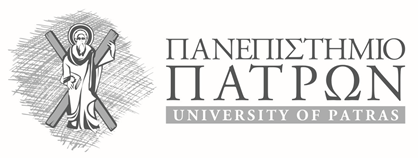 Σχολή Οργάνωσης και Διοίκησης Επιχειρήσεων Τμήμα Οικονομικών ΕπιστημώνΠρόγραμμα Μεταπτυχιακών Σπουδών“Εφαρμοσμένη Οικονομική και Ανάλυση Δεδομένων”Σχολή Οργάνωσης και Διοίκησης Επιχειρήσεων Τμήμα Οικονομικών ΕπιστημώνΠρόγραμμα Μεταπτυχιακών Σπουδών“Εφαρμοσμένη Οικονομική και Ανάλυση Δεδομένων”Χώρος για ψηφιακή φωτογραφίαΣχολή Οργάνωσης και Διοίκησης Επιχειρήσεων Τμήμα Οικονομικών ΕπιστημώνΠρόγραμμα Μεταπτυχιακών Σπουδών“Εφαρμοσμένη Οικονομική και Ανάλυση Δεδομένων”Επώνυμο (με ΚΕΦΑΛΑΙΑ) :Όνομα :Όνομα πατρός :Ημερομηνία και έτος γεννήσεως :Τόπος γεννήσεως :Ιθαγένεια (υπηκοότητα) :Αρ. ταυτότητας ή διαβατηρίου :Οικογενειακή κατάσταση :Διεύθυνση αλληλογραφίας :Αρ. τηλεφώνου οικίας :Αρ. κινητού τηλεφώνου :Ηλεκτρονικό ταχυδρομείο :α/αΕκπαιδευτικό ΊδρυμαΗμερομηνία εισαγωγής (μήνας /έτος)Ημερομηνία αποφοίτησης (ή αναμενόμενης αποφοίτησης) (μήνας /έτος)Βαθμός Πτυχίου (ή αναμενόμενος βαθμός πτυχίου)Τίτλος Πτυχίου1.2.3.4.α/αΕκπαιδευτικός φορέαςΗμερομηνία έναρξης (μήνας /έτος)Ημερομηνία λήξης (μήνας /έτος)Αντικείμενο1.2.3.4.α/αΊδρυμα ή οργανισμόςΗμερομηνία απόκτησης (μήνας /έτος)Επαγγελματικός τίτλος1.2.3.4.α/αΓλώσσαΤίτλος ΔιπλώματοςΗμερομηνία απόκτησης (μήνας /έτος)1.2.3.4.α/αΠεριγραφή1.2.3.4.α/αΕργοδότηςΘέση Αντικείμενο εργασίαςΔιάρκεια απασχόλησης (από / έως)1.2.3.4.α/αΟνοματεπώνυμοΘέση Ίδρυμα/ΟργανισμόςΗλεκτρονικό ταχυδρομείοΤηλέφωνο1.2.3.4.Αναλυτικό βιογραφικό σημείωμα.Αντίγραφα πτυχίων / διπλωμάτων (εάν υπάρχουν κατά την αίτηση).Πιστοποιητικό αναλυτικής βαθμολογίας.Φωτοτυπία αστυνομικής ταυτότητας.Δύο συστατικές επιστολές, κατά προτίμηση από μέλη Δ.Ε.Π.(όχι  για φοιτητές/τριες  του Τ.Ο.Ε. του Παν/μιου Πατρών)Αποδεικτικό γνώσης της Αγγλικής ΓλώσσαςΕπιστημονικές δημοσιεύσεις, διακρίσεις (εάν υπάρχουν).Αποδεικτικά επαγγελματικής εμπειρίας (εάν υπάρχουν).ΥπογραφήΗμερομηνία